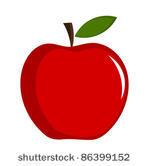 MONDAYTUESDAYWEDNESDAYTHURSDAYFRIDAYSAT55Chicken TendersSweet PotatoesMandarin OrangesRoll6MeatloafMashed PotatoesPearsRoll7Chicken SandwichPeas & CarrotsApplesauce8Hot Dog on BunCornSliced Peaches9Cheese PizzaGreen BeansApplesauce12Chicken Patty on BunGreen BeansPeaches13Corn Dog Steamed BroccoliApple Slices14Spaghetti & MeatballsPeasMandarin OrangesRoll15BBQ on BunBaked BeansPeachesRoll16Grilled CheeseSandwichCornApplesauce19Chicken NuggetsSweet PotatoesPearsRoll20LasagnaGreen BeansMixed FruitRoll2122232626Chicken Patty on BunGreen BeansPeaches27Hot Dog on BunBaked BeansMixed Fruit28Ham BiscuitsPeas & CarrotsApplesauce29Chicken TendersSweet PotatoesPearsRoll3030